คำสั่งโรงเรียนไทรทองอุปถัมภ์ที่    2 /2565เรื่อง  แต่งตั้งผู้รับผิดชอบรายงานข้อมูลสถานการณ์การแพร่ระบาดของโรคไวรัสโคโรนา                      2019 ผ่านระบบออนไลน์……………………………………………………..………………                    ตามที่สำนักงานเขตพื้นที่การศึกษาประถมศึกษาฉะเชิงเทรา เขต 2 แจ้งสถานศึกษาในสังกัดดำเนินการตามขั้นตอนการรายงานข้อมูลสถานการณ์ การแพร่ระบาดของโรคไวรัสโคโรนา 2019(COVID19) ทางระบบ MOE COVID นั้น เนื่องจากสถานการณ์การแพร่ระบาดของโรคติดเชื้อไวรัสโคโรนา 2019 ของโรคไวรัสโคโรนา 2019 (COVID-19)  จากสถานศึกษาทั่วประเทศในช่วงเปิดภาคเรียนที่ 2 ประจำปีการศึกษา 2564 ยังพบสถานการณ์การแพร่ระบาด สำนักงานคณะกรรมการการศึกษาขั้นพื้นฐานได้พัฒนาระบบจัดเก็บ และรายงานข้อมูลในรูปแบบออนไลน์ให้เป็นปัจจุบัน และทันต่อสถานการณ์ที่เกิดขึ้นให้มีประสิทธิภาพาสูงสุดเพื่อให้การดำเนินงานเป็นไปด้วยความเรียบร้อยตามวัตถุประสงค์ที่วางไว้ โรงเรียนไทรทองอุปถัมภ์ขอแต่งตั้งผู้รับผิดชอบรายงานข้อมูลสถานการณ์การแพร่ระบาดของโรคติดเชื้อไวรัสโคโรนาของโรคไวรัสโคโรนา 2019 (COVID-19) ผ่านระบบออนไลน์ดังนี้                 1. นางสาวกัญญพัชร์ เหรียญเพ็ชรสุข    ผู้อำนวยการโรงเรียน    ประธาน                 2. นางสาวอาภาภรณ์ เฉยกลาง           ครู                          ผู้รายงานโดยมีหน้าที่ ดังต่อไปนี้                 1. ดำเนินการตามขั้นตอนการรายงานข้อมูลสถานการณ์ การแพร่ระบาดของโรคติดเชื้อไวรัสโคโรนา ของโรคไวรัสโคโรนา 2019 (COVID-19) ทางระบบ MOE COVID                ขอให้ผู้ได้รับการแต่งตั้ง ปฏิบัติหน้าที่อย่างเคร่งครัดเต็มความสามารถเพื่อประโยชน์สูงสุดแก่ทางราชการต่อไป                ทั้งนี้ตั้งแต่วันที่ 4 มกราคม 2565                                  สั่ง  ณ  วันที่  4 มกราคม 25645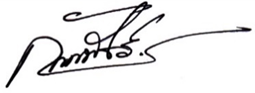 (นางสาวกัญญพัชร์ เหรียญเพ็ชรสุข)ผู้อำนวยการโรงเรียนไทรทองอุปถัมภ์